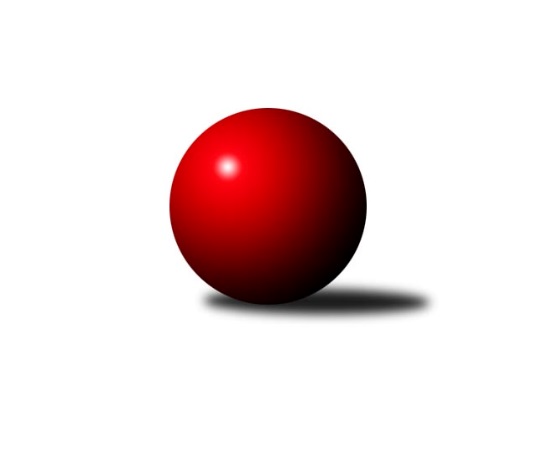 Č.20Ročník 2018/2019	26.4.2024 3. KLM C 2018/2019Statistika 20. kolaTabulka družstev:		družstvo	záp	výh	rem	proh	skore	sety	průměr	body	plné	dorážka	chyby	1.	TJ Horní Benešov A	20	17	0	3	104.0 : 56.0 	(265.0 : 215.0)	3210	34	2161	1049	27.8	2.	KK Jiskra Rýmařov	20	15	1	4	98.0 : 62.0 	(256.5 : 223.5)	3202	31	2151	1051	30	3.	TJ Prostějov	20	12	0	8	89.5 : 70.5 	(249.5 : 230.5)	3196	24	2159	1037	33.2	4.	TJ Odry	20	12	0	8	86.5 : 73.5 	(251.5 : 228.5)	3171	24	2141	1029	36.1	5.	TJ Tatran Litovel	20	11	0	9	86.0 : 74.0 	(255.5 : 224.5)	3184	22	2153	1032	32	6.	TJ Sokol Bohumín	20	10	0	10	85.5 : 74.5 	(248.0 : 232.0)	3146	20	2140	1005	34.1	7.	TJ Opava	20	10	0	10	80.5 : 79.5 	(237.0 : 243.0)	3159	20	2146	1013	35.6	8.	TJ Sokol Machová	20	8	1	11	71.0 : 89.0 	(224.5 : 255.5)	3128	17	2128	1000	40.1	9.	KK Zábřeh B	20	7	1	12	67.0 : 93.0 	(212.5 : 267.5)	3115	15	2117	998	39.8	10.	KK Šumperk A	20	7	0	13	73.5 : 86.5 	(236.5 : 243.5)	3155	14	2144	1011	35.8	11.	Sokol Přemyslovice	20	6	1	13	69.5 : 90.5 	(246.0 : 234.0)	3175	13	2156	1019	30.6	12.	KK Šumperk B	20	3	0	17	49.0 : 111.0 	(197.5 : 282.5)	3128	6	2133	994	44Tabulka doma:		družstvo	záp	výh	rem	proh	skore	sety	průměr	body	maximum	minimum	1.	TJ Horní Benešov A	10	10	0	0	59.0 : 21.0 	(140.0 : 100.0)	3329	20	3394	3241	2.	KK Jiskra Rýmařov	10	10	0	0	59.0 : 21.0 	(138.5 : 101.5)	3268	20	3349	3131	3.	TJ Sokol Bohumín	10	8	0	2	60.0 : 20.0 	(146.0 : 94.0)	3140	16	3225	3012	4.	TJ Sokol Machová	10	7	1	2	47.0 : 33.0 	(123.5 : 116.5)	3202	15	3243	3132	5.	TJ Tatran Litovel	10	7	0	3	47.0 : 33.0 	(129.5 : 110.5)	3152	14	3255	3112	6.	TJ Odry	10	7	0	3	46.0 : 34.0 	(132.0 : 108.0)	3270	14	3360	3143	7.	TJ Prostějov	10	6	0	4	43.5 : 36.5 	(124.0 : 116.0)	3182	12	3265	3077	8.	TJ Opava	10	5	0	5	42.0 : 38.0 	(120.0 : 120.0)	3194	10	3357	3080	9.	KK Zábřeh B	10	4	1	5	39.0 : 41.0 	(112.5 : 127.5)	3170	9	3263	3099	10.	KK Šumperk A	10	4	0	6	41.0 : 39.0 	(122.0 : 118.0)	3076	8	3206	2911	11.	Sokol Přemyslovice	10	4	0	6	40.5 : 39.5 	(135.5 : 104.5)	3194	8	3311	3060	12.	KK Šumperk B	10	2	0	8	27.0 : 53.0 	(100.5 : 139.5)	3028	4	3146	2791Tabulka venku:		družstvo	záp	výh	rem	proh	skore	sety	průměr	body	maximum	minimum	1.	TJ Horní Benešov A	10	7	0	3	45.0 : 35.0 	(125.0 : 115.0)	3195	14	3324	3020	2.	TJ Prostějov	10	6	0	4	46.0 : 34.0 	(125.5 : 114.5)	3198	12	3282	2995	3.	KK Jiskra Rýmařov	10	5	1	4	39.0 : 41.0 	(118.0 : 122.0)	3194	11	3304	3062	4.	TJ Odry	10	5	0	5	40.5 : 39.5 	(119.5 : 120.5)	3160	10	3303	3079	5.	TJ Opava	10	5	0	5	38.5 : 41.5 	(117.0 : 123.0)	3155	10	3279	2930	6.	TJ Tatran Litovel	10	4	0	6	39.0 : 41.0 	(126.0 : 114.0)	3193	8	3282	3125	7.	KK Šumperk A	10	3	0	7	32.5 : 47.5 	(114.5 : 125.5)	3158	6	3234	3067	8.	KK Zábřeh B	10	3	0	7	28.0 : 52.0 	(100.0 : 140.0)	3109	6	3278	2950	9.	Sokol Přemyslovice	10	2	1	7	29.0 : 51.0 	(110.5 : 129.5)	3172	5	3272	2932	10.	TJ Sokol Bohumín	10	2	0	8	25.5 : 54.5 	(102.0 : 138.0)	3147	4	3291	2928	11.	TJ Sokol Machová	10	1	0	9	24.0 : 56.0 	(101.0 : 139.0)	3120	2	3259	2944	12.	KK Šumperk B	10	1	0	9	22.0 : 58.0 	(97.0 : 143.0)	3123	2	3283	2960Tabulka podzimní části:		družstvo	záp	výh	rem	proh	skore	sety	průměr	body	doma	venku	1.	TJ Horní Benešov A	11	10	0	1	64.0 : 24.0 	(155.5 : 108.5)	3210	20 	6 	0 	0 	4 	0 	1	2.	KK Jiskra Rýmařov	11	8	0	3	52.0 : 36.0 	(139.5 : 124.5)	3192	16 	5 	0 	0 	3 	0 	3	3.	TJ Prostějov	11	7	0	4	52.0 : 36.0 	(142.0 : 122.0)	3170	14 	3 	0 	2 	4 	0 	2	4.	TJ Opava	11	7	0	4	51.0 : 37.0 	(140.5 : 123.5)	3142	14 	4 	0 	1 	3 	0 	3	5.	TJ Odry	11	7	0	4	49.0 : 39.0 	(141.0 : 123.0)	3147	14 	4 	0 	2 	3 	0 	2	6.	TJ Tatran Litovel	11	6	0	5	43.0 : 45.0 	(131.0 : 133.0)	3190	12 	4 	0 	2 	2 	0 	3	7.	TJ Sokol Machová	11	5	1	5	43.5 : 44.5 	(125.0 : 139.0)	3122	11 	4 	1 	1 	1 	0 	4	8.	TJ Sokol Bohumín	11	5	0	6	42.5 : 45.5 	(129.0 : 135.0)	3118	10 	4 	0 	1 	1 	0 	5	9.	KK Zábřeh B	11	4	0	7	39.0 : 49.0 	(119.5 : 144.5)	3099	8 	3 	0 	3 	1 	0 	4	10.	KK Šumperk A	11	3	0	8	38.0 : 50.0 	(130.5 : 133.5)	3141	6 	3 	0 	3 	0 	0 	5	11.	Sokol Přemyslovice	11	2	1	8	33.0 : 55.0 	(129.5 : 134.5)	3127	5 	1 	0 	4 	1 	1 	4	12.	KK Šumperk B	11	1	0	10	21.0 : 67.0 	(101.0 : 163.0)	3073	2 	0 	0 	5 	1 	0 	5Tabulka jarní části:		družstvo	záp	výh	rem	proh	skore	sety	průměr	body	doma	venku	1.	KK Jiskra Rýmařov	9	7	1	1	46.0 : 26.0 	(117.0 : 99.0)	3213	15 	5 	0 	0 	2 	1 	1 	2.	TJ Horní Benešov A	9	7	0	2	40.0 : 32.0 	(109.5 : 106.5)	3217	14 	4 	0 	0 	3 	0 	2 	3.	TJ Tatran Litovel	9	5	0	4	43.0 : 29.0 	(124.5 : 91.5)	3171	10 	3 	0 	1 	2 	0 	3 	4.	TJ Sokol Bohumín	9	5	0	4	43.0 : 29.0 	(119.0 : 97.0)	3154	10 	4 	0 	1 	1 	0 	3 	5.	TJ Odry	9	5	0	4	37.5 : 34.5 	(110.5 : 105.5)	3214	10 	3 	0 	1 	2 	0 	3 	6.	TJ Prostějov	9	5	0	4	37.5 : 34.5 	(107.5 : 108.5)	3205	10 	3 	0 	2 	2 	0 	2 	7.	Sokol Přemyslovice	9	4	0	5	36.5 : 35.5 	(116.5 : 99.5)	3217	8 	3 	0 	2 	1 	0 	3 	8.	KK Šumperk A	9	4	0	5	35.5 : 36.5 	(106.0 : 110.0)	3145	8 	1 	0 	3 	3 	0 	2 	9.	KK Zábřeh B	9	3	1	5	28.0 : 44.0 	(93.0 : 123.0)	3125	7 	1 	1 	2 	2 	0 	3 	10.	TJ Opava	9	3	0	6	29.5 : 42.5 	(96.5 : 119.5)	3192	6 	1 	0 	4 	2 	0 	2 	11.	TJ Sokol Machová	9	3	0	6	27.5 : 44.5 	(99.5 : 116.5)	3140	6 	3 	0 	1 	0 	0 	5 	12.	KK Šumperk B	9	2	0	7	28.0 : 44.0 	(96.5 : 119.5)	3157	4 	2 	0 	3 	0 	0 	4 Zisk bodů pro družstvo:		jméno hráče	družstvo	body	zápasy	v %	dílčí body	sety	v %	1.	Marek Frydrych 	TJ Odry  	17	/	19	(89%)	53.5	/	76	(70%)	2.	Ladislav Stárek 	KK Jiskra Rýmařov  	16	/	20	(80%)	56	/	80	(70%)	3.	Roman Hrančík 	TJ Sokol Machová  	15	/	19	(79%)	49	/	76	(64%)	4.	Václav Švub 	KK Zábřeh B 	14	/	18	(78%)	44.5	/	72	(62%)	5.	Michal Blažek 	TJ Opava  	14	/	19	(74%)	46	/	76	(61%)	6.	Karel Chlevišťan 	TJ Odry  	14	/	20	(70%)	52.5	/	80	(66%)	7.	Jaroslav Sedlář 	KK Šumperk A 	13	/	17	(76%)	41.5	/	68	(61%)	8.	Eduard Tomek 	Sokol Přemyslovice  	13	/	18	(72%)	44.5	/	72	(62%)	9.	Kamil Kubeša 	TJ Horní Benešov A 	13	/	19	(68%)	48	/	76	(63%)	10.	Miroslav Petřek ml.	TJ Horní Benešov A 	13	/	19	(68%)	44.5	/	76	(59%)	11.	Petr Bracek 	TJ Opava  	12	/	14	(86%)	40	/	56	(71%)	12.	Vlastimil Skopalík 	TJ Horní Benešov A 	12	/	17	(71%)	45	/	68	(66%)	13.	Michal Smejkal 	TJ Prostějov  	12	/	18	(67%)	46.5	/	72	(65%)	14.	Ladislav Janáč 	KK Jiskra Rýmařov  	12	/	18	(67%)	41	/	72	(57%)	15.	Jiří Hendrych 	TJ Horní Benešov A 	12	/	19	(63%)	43	/	76	(57%)	16.	Jan Pernica 	TJ Prostějov  	12	/	19	(63%)	41	/	76	(54%)	17.	Petr Matějka 	KK Šumperk A 	12	/	20	(60%)	42	/	80	(53%)	18.	Petr Kuttler 	TJ Sokol Bohumín  	11.5	/	18	(64%)	40	/	72	(56%)	19.	Vlastimil Brázdil 	TJ Sokol Machová  	11.5	/	19	(61%)	43	/	76	(57%)	20.	Jiří Michálek 	KK Zábřeh B 	11	/	16	(69%)	40	/	64	(63%)	21.	Jiří Fiala 	TJ Tatran Litovel  	11	/	17	(65%)	43	/	68	(63%)	22.	Radek Grulich 	Sokol Přemyslovice  	11	/	17	(65%)	39.5	/	68	(58%)	23.	Michal Gajdík 	KK Šumperk B 	11	/	18	(61%)	37	/	72	(51%)	24.	Aleš Kohutek 	TJ Sokol Bohumín  	11	/	18	(61%)	36.5	/	72	(51%)	25.	Antonín Sochor 	KK Jiskra Rýmařov  	11	/	18	(61%)	35.5	/	72	(49%)	26.	Miroslav Smrčka 	KK Šumperk A 	11	/	19	(58%)	43.5	/	76	(57%)	27.	Michal Laga 	TJ Sokol Machová  	11	/	19	(58%)	42	/	76	(55%)	28.	Fridrich Péli 	TJ Sokol Bohumín  	11	/	20	(55%)	41.5	/	80	(52%)	29.	Karol Nitka 	TJ Sokol Bohumín  	11	/	20	(55%)	41.5	/	80	(52%)	30.	Petr Dvorský 	TJ Odry  	10	/	18	(56%)	40.5	/	72	(56%)	31.	Bronislav Diviš 	TJ Prostějov  	10	/	19	(53%)	37	/	76	(49%)	32.	Kamil Axmann 	TJ Tatran Litovel  	9	/	13	(69%)	30.5	/	52	(59%)	33.	Jakub Mokoš 	TJ Tatran Litovel  	9	/	13	(69%)	29.5	/	52	(57%)	34.	Aleš Čapka 	TJ Prostějov  	9	/	16	(56%)	38	/	64	(59%)	35.	Roman Rolenc 	TJ Prostějov  	9	/	17	(53%)	33	/	68	(49%)	36.	Jaroslav Tezzele 	KK Jiskra Rýmařov  	9	/	19	(47%)	43	/	76	(57%)	37.	Tomáš Fraus 	Sokol Přemyslovice  	8.5	/	12	(71%)	30	/	48	(63%)	38.	Stanislav Sliwka 	TJ Sokol Bohumín  	8	/	11	(73%)	28	/	44	(64%)	39.	Marek Zapletal 	KK Šumperk A 	8	/	11	(73%)	24.5	/	44	(56%)	40.	Martin Bilíček 	TJ Horní Benešov A 	8	/	14	(57%)	27.5	/	56	(49%)	41.	Miroslav Znojil 	TJ Prostějov  	8	/	16	(50%)	31	/	64	(48%)	42.	Maciej Basista 	TJ Opava  	8	/	16	(50%)	29	/	64	(45%)	43.	Michal Davidík 	KK Jiskra Rýmařov  	8	/	19	(42%)	38	/	76	(50%)	44.	Pavel Heinisch 	KK Šumperk B 	8	/	20	(40%)	36.5	/	80	(46%)	45.	Jiří Čamek 	TJ Tatran Litovel  	7	/	11	(64%)	23	/	44	(52%)	46.	Miroslav Míšek 	TJ Sokol Machová  	7	/	11	(64%)	21.5	/	44	(49%)	47.	Tomáš Valíček 	TJ Opava  	7	/	15	(47%)	28	/	60	(47%)	48.	Vladislav Pečinka 	TJ Horní Benešov A 	7	/	16	(44%)	31	/	64	(48%)	49.	Martin Vitásek 	KK Zábřeh B 	7	/	17	(41%)	27	/	68	(40%)	50.	Jaromír Rabenseifner 	KK Šumperk B 	7	/	19	(37%)	31.5	/	76	(41%)	51.	Petr Chlachula 	KK Jiskra Rýmařov  	6	/	9	(67%)	18.5	/	36	(51%)	52.	Jiří Michalčík 	KK Zábřeh B 	6	/	13	(46%)	24	/	52	(46%)	53.	David Čulík 	TJ Tatran Litovel  	6	/	14	(43%)	28.5	/	56	(51%)	54.	Michal Pavič 	TJ Odry  	6	/	15	(40%)	28	/	60	(47%)	55.	Rudolf Haim 	TJ Opava  	6	/	15	(40%)	22	/	60	(37%)	56.	Miroslav Štěpán 	KK Zábřeh B 	6	/	16	(38%)	27.5	/	64	(43%)	57.	Jaroslav Vymazal 	KK Šumperk B 	6	/	18	(33%)	31.5	/	72	(44%)	58.	Miroslav Sigmund 	TJ Tatran Litovel  	6	/	18	(33%)	28	/	72	(39%)	59.	Jan Zaškolný 	TJ Sokol Bohumín  	6	/	19	(32%)	30.5	/	76	(40%)	60.	Ivan Říha 	Sokol Přemyslovice  	5	/	7	(71%)	20	/	28	(71%)	61.	Rostislav Biolek 	KK Šumperk B 	5	/	10	(50%)	20	/	40	(50%)	62.	František Baleka 	TJ Tatran Litovel  	5	/	11	(45%)	21.5	/	44	(49%)	63.	Martin Sedlář 	KK Šumperk B 	5	/	11	(45%)	19	/	44	(43%)	64.	Jan Sedláček 	Sokol Přemyslovice  	5	/	16	(31%)	29.5	/	64	(46%)	65.	Milan Jahn 	TJ Opava  	5	/	16	(31%)	27	/	64	(42%)	66.	Adam Bělaška 	KK Šumperk A 	5	/	17	(29%)	28	/	68	(41%)	67.	Bohuslav Husek 	TJ Sokol Machová  	5	/	18	(28%)	26	/	72	(36%)	68.	Milan Vymazal 	KK Šumperk B 	5	/	20	(25%)	31	/	80	(39%)	69.	Pavel Košťál 	KK Šumperk A 	4.5	/	14	(32%)	29	/	56	(52%)	70.	Vojtěch Rozkopal 	TJ Odry  	4	/	4	(100%)	10.5	/	16	(66%)	71.	Vojtěch Zaškolný 	TJ Sokol Bohumín  	4	/	6	(67%)	13.5	/	24	(56%)	72.	Petr Axmann 	TJ Tatran Litovel  	4	/	8	(50%)	18	/	32	(56%)	73.	Petr Rak 	TJ Horní Benešov A 	4	/	10	(40%)	19	/	40	(48%)	74.	Jiří Šoupal 	Sokol Přemyslovice  	4	/	13	(31%)	21.5	/	52	(41%)	75.	Daniel Ševčík st.	TJ Odry  	4	/	14	(29%)	22.5	/	56	(40%)	76.	Jaroslav Heblák 	KK Jiskra Rýmařov  	4	/	14	(29%)	18.5	/	56	(33%)	77.	Michal Kolář 	Sokol Přemyslovice  	4	/	16	(25%)	27	/	64	(42%)	78.	Stanislav Ovšák 	TJ Odry  	4	/	17	(24%)	24.5	/	68	(36%)	79.	Daniel Malina 	TJ Odry  	3.5	/	8	(44%)	16.5	/	32	(52%)	80.	Petr Pospíšilík 	TJ Prostějov  	3.5	/	8	(44%)	13	/	32	(41%)	81.	Milan Dovrtěl 	TJ Sokol Machová  	3.5	/	20	(18%)	24	/	80	(30%)	82.	Svatopluk Kříž 	TJ Opava  	3	/	6	(50%)	12	/	24	(50%)	83.	Martin Zaoral 	Sokol Přemyslovice  	3	/	11	(27%)	19	/	44	(43%)	84.	Lukáš Krejčí 	KK Zábřeh B 	3	/	12	(25%)	17.5	/	48	(36%)	85.	Petr Wolf 	TJ Opava  	2	/	2	(100%)	5	/	8	(63%)	86.	Miroslav Talášek 	TJ Tatran Litovel  	2	/	3	(67%)	6	/	12	(50%)	87.	René Světlík 	TJ Sokol Bohumín  	2	/	4	(50%)	7.5	/	16	(47%)	88.	Lukáš Doseděl 	KK Zábřeh B 	2	/	4	(50%)	7	/	16	(44%)	89.	Břetislav Mrkvica 	TJ Opava  	2	/	10	(20%)	16.5	/	40	(41%)	90.	Josef Jurda 	TJ Prostějov  	1	/	1	(100%)	3	/	4	(75%)	91.	Miroslav Ondrouch 	Sokol Přemyslovice  	1	/	1	(100%)	3	/	4	(75%)	92.	Petr Hájek 	Sokol Přemyslovice  	1	/	1	(100%)	2	/	4	(50%)	93.	Radek Husek 	TJ Sokol Machová  	1	/	1	(100%)	2	/	4	(50%)	94.	Štefan Dendis 	TJ Sokol Bohumín  	1	/	1	(100%)	2	/	4	(50%)	95.	Petr Bracek 	TJ Opava  	1	/	2	(50%)	5	/	8	(63%)	96.	Karel Stojkovič 	TJ Tatran Litovel  	1	/	3	(33%)	6	/	12	(50%)	97.	Miroslav Plachý 	TJ Prostějov  	1	/	3	(33%)	5	/	12	(42%)	98.	Pavel Jurásek 	TJ Sokol Machová  	1	/	4	(25%)	6.5	/	16	(41%)	99.	Gustav Vojtek 	KK Šumperk A 	1	/	6	(17%)	7	/	24	(29%)	100.	Jiří Srovnal 	KK Zábřeh B 	1	/	14	(7%)	15.5	/	56	(28%)	101.	Karel Škrobánek 	TJ Opava  	0.5	/	1	(50%)	2	/	4	(50%)	102.	Martin Pěnička 	KK Zábřeh B 	0	/	1	(0%)	2	/	4	(50%)	103.	Ludvík Vymazal 	TJ Tatran Litovel  	0	/	1	(0%)	2	/	4	(50%)	104.	Petr Kozák 	TJ Horní Benešov A 	0	/	1	(0%)	1.5	/	4	(38%)	105.	Miroslav Adámek 	KK Šumperk A 	0	/	1	(0%)	1	/	4	(25%)	106.	Stanislav Brosinger 	TJ Tatran Litovel  	0	/	1	(0%)	1	/	4	(25%)	107.	Lukáš Horňák 	KK Zábřeh B 	0	/	1	(0%)	1	/	4	(25%)	108.	Josef Grulich 	Sokol Přemyslovice  	0	/	1	(0%)	1	/	4	(25%)	109.	David Rozsypal 	TJ Prostějov  	0	/	1	(0%)	0	/	4	(0%)	110.	Michal Strachota 	KK Šumperk A 	0	/	1	(0%)	0	/	4	(0%)	111.	Jaromír Lušovský 	TJ Odry  	0	/	1	(0%)	0	/	4	(0%)	112.	Marek Kankovský 	Sokol Přemyslovice  	0	/	2	(0%)	4	/	8	(50%)	113.	Jiří Michalík 	TJ Sokol Machová  	0	/	2	(0%)	4	/	8	(50%)	114.	Jiří Vrobel 	TJ Tatran Litovel  	0	/	2	(0%)	3	/	8	(38%)	115.	Jiří Fryštacký 	TJ Sokol Machová  	0	/	2	(0%)	3	/	8	(38%)	116.	Libor Příhoda 	KK Šumperk B 	0	/	2	(0%)	1	/	8	(13%)	117.	Jakub Bauer 	KK Šumperk A 	0	/	2	(0%)	1	/	8	(13%)	118.	Lukáš Michalík 	TJ Sokol Machová  	0	/	3	(0%)	2.5	/	12	(21%)	119.	Jan Semrád 	KK Šumperk A 	0	/	5	(0%)	5	/	20	(25%)	120.	Lukáš Matějka 	KK Šumperk B 	0	/	8	(0%)	4	/	32	(13%)Průměry na kuželnách:		kuželna	průměr	plné	dorážka	chyby	výkon na hráče	1.	 Horní Benešov, 1-4	3271	2202	1069	30.9	(545.3)	2.	TJ Valašské Meziříčí, 1-4	3261	2199	1061	35.4	(543.6)	3.	KK Jiskra Rýmařov, 1-4	3220	2167	1053	33.6	(536.7)	4.	Otrokovice, 1-4	3191	2165	1026	36.1	(531.9)	5.	TJ Opava, 1-4	3188	2158	1029	38.4	(531.3)	6.	TJ  Prostějov, 1-4	3180	2141	1038	33.0	(530.0)	7.	KK Zábřeh, 1-4	3176	2148	1027	34.2	(529.4)	8.	Sokol Přemyslovice, 1-4	3156	2135	1021	32.6	(526.1)	9.	TJ Sokol Bohumín, 1-4	3089	2104	984	37.1	(514.9)	10.	KK Šumperk, 1-4	3064	2094	970	37.6	(510.8)Nejlepší výkony na kuželnách: Horní Benešov, 1-4TJ Horní Benešov A	3394	16. kolo	Martin Bilíček 	TJ Horní Benešov A	602	18. koloTJ Horní Benešov A	3389	18. kolo	Michal Smejkal 	TJ Prostějov 	598	9. koloTJ Horní Benešov A	3379	1. kolo	Jiří Hendrych 	TJ Horní Benešov A	592	16. koloTJ Horní Benešov A	3362	9. kolo	Kamil Kubeša 	TJ Horní Benešov A	590	1. koloTJ Horní Benešov A	3357	3. kolo	Vladislav Pečinka 	TJ Horní Benešov A	590	3. koloTJ Horní Benešov A	3338	10. kolo	Jiří Hendrych 	TJ Horní Benešov A	590	20. koloTJ Horní Benešov A	3304	14. kolo	Ladislav Stárek 	KK Jiskra Rýmařov 	589	7. koloTJ Odry 	3303	16. kolo	Petr Axmann 	TJ Tatran Litovel 	588	14. koloKK Šumperk B	3279	18. kolo	Petr Dvorský 	TJ Odry 	586	16. koloTJ Horní Benešov A	3268	5. kolo	Jiří Hendrych 	TJ Horní Benešov A	584	18. koloTJ Valašské Meziříčí, 1-4TJ Odry 	3360	13. kolo	Ladislav Stárek 	KK Jiskra Rýmařov 	604	10. koloTJ Odry 	3348	6. kolo	Marek Frydrych 	TJ Odry 	603	6. koloTJ Odry 	3303	19. kolo	Radek Grulich 	Sokol Přemyslovice 	596	13. koloTJ Odry 	3297	8. kolo	Karel Chlevišťan 	TJ Odry 	595	6. koloTJ Sokol Bohumín 	3291	8. kolo	Petr Dvorský 	TJ Odry 	592	6. koloTJ Tatran Litovel 	3282	6. kolo	Karel Chlevišťan 	TJ Odry 	586	19. koloTJ Prostějov 	3282	2. kolo	Petr Dvorský 	TJ Odry 	586	13. koloKK Jiskra Rýmařov 	3277	10. kolo	Marek Frydrych 	TJ Odry 	585	4. koloTJ Odry 	3277	4. kolo	Karel Chlevišťan 	TJ Odry 	584	15. koloTJ Odry 	3273	9. kolo	Jiří Michálek 	KK Zábřeh B	584	17. koloKK Jiskra Rýmařov, 1-4KK Jiskra Rýmařov 	3349	19. kolo	Ladislav Stárek 	KK Jiskra Rýmařov 	613	19. koloKK Jiskra Rýmařov 	3336	17. kolo	Ladislav Stárek 	KK Jiskra Rýmařov 	607	14. koloKK Jiskra Rýmařov 	3301	15. kolo	Ladislav Stárek 	KK Jiskra Rýmařov 	605	12. koloKK Jiskra Rýmařov 	3299	14. kolo	Ladislav Stárek 	KK Jiskra Rýmařov 	605	11. koloKK Jiskra Rýmařov 	3285	12. kolo	Ladislav Janáč 	KK Jiskra Rýmařov 	603	17. koloKK Šumperk B	3283	14. kolo	Antonín Sochor 	KK Jiskra Rýmařov 	588	4. koloKK Jiskra Rýmařov 	3273	11. kolo	Antonín Sochor 	KK Jiskra Rýmařov 	584	11. koloKK Jiskra Rýmařov 	3269	4. kolo	Marek Frydrych 	TJ Odry 	582	12. koloTJ Horní Benešov A	3232	19. kolo	Ladislav Stárek 	KK Jiskra Rýmařov 	582	1. koloKK Šumperk A	3220	1. kolo	Petr Chlachula 	KK Jiskra Rýmařov 	581	14. koloOtrokovice, 1-4TJ Opava 	3279	2. kolo	Michal Laga 	TJ Sokol Machová 	598	7. koloSokol Přemyslovice 	3262	10. kolo	Maciej Basista 	TJ Opava 	586	2. koloTJ Sokol Machová 	3243	10. kolo	Miroslav Míšek 	TJ Sokol Machová 	584	9. koloTJ Sokol Machová 	3236	13. kolo	Roman Hrančík 	TJ Sokol Machová 	583	13. koloTJ Horní Benešov A	3234	15. kolo	Ivan Říha 	Sokol Přemyslovice 	580	10. koloTJ Sokol Machová 	3233	9. kolo	Bronislav Diviš 	TJ Prostějov 	579	13. koloTJ Sokol Machová 	3225	4. kolo	Jiří Hendrych 	TJ Horní Benešov A	574	15. koloTJ Prostějov 	3214	13. kolo	Marek Frydrych 	TJ Odry 	574	7. koloTJ Sokol Machová 	3209	7. kolo	Roman Hrančík 	TJ Sokol Machová 	569	2. koloTJ Sokol Machová 	3208	17. kolo	Vlastimil Brázdil 	TJ Sokol Machová 	568	7. koloTJ Opava, 1-4TJ Opava 	3357	1. kolo	Kamil Axmann 	TJ Tatran Litovel 	592	1. koloKK Zábřeh B	3278	12. kolo	Jaroslav Sedlář 	KK Šumperk A	591	16. koloTJ Prostějov 	3277	20. kolo	Tomáš Valíček 	TJ Opava 	588	12. koloKK Šumperk A	3234	16. kolo	Petr Bracek 	TJ Opava 	584	1. koloTJ Opava 	3227	7. kolo	Tomáš Fraus 	Sokol Přemyslovice 	583	7. koloKK Jiskra Rýmařov 	3222	18. kolo	Petr Bracek 	TJ Opava 	580	20. koloTJ Opava 	3215	18. kolo	Petr Bracek 	TJ Opava 	578	16. koloTJ Horní Benešov A	3212	11. kolo	Michal Blažek 	TJ Opava 	572	20. koloSokol Přemyslovice 	3209	7. kolo	Petr Bracek 	TJ Opava 	571	7. koloTJ Opava 	3209	3. kolo	Jiří Michálek 	KK Zábřeh B	570	12. koloTJ  Prostějov, 1-4KK Jiskra Rýmařov 	3304	5. kolo	Jaroslav Sedlář 	KK Šumperk A	601	3. koloTJ Prostějov 	3265	16. kolo	Roman Hrančík 	TJ Sokol Machová 	596	1. koloTJ Prostějov 	3260	3. kolo	Jan Pernica 	TJ Prostějov 	593	19. koloTJ Sokol Machová 	3259	1. kolo	Marek Frydrych 	TJ Odry 	586	14. koloTJ Prostějov 	3230	14. kolo	Miroslav Míšek 	TJ Sokol Machová 	584	1. koloKK Šumperk A	3230	3. kolo	Antonín Sochor 	KK Jiskra Rýmařov 	582	5. koloTJ Prostějov 	3227	1. kolo	Michal Smejkal 	TJ Prostějov 	577	14. koloSokol Přemyslovice 	3216	18. kolo	Michal Smejkal 	TJ Prostějov 	572	5. koloTJ Prostějov 	3194	5. kolo	Ladislav Stárek 	KK Jiskra Rýmařov 	571	5. koloTJ Prostějov 	3185	8. kolo	Petr Pospíšilík 	TJ Prostějov 	567	16. koloKK Zábřeh, 1-4TJ Horní Benešov A	3324	13. kolo	Václav Švub 	KK Zábřeh B	600	2. koloKK Zábřeh B	3263	9. kolo	Václav Švub 	KK Zábřeh B	589	9. koloTJ Opava 	3237	10. kolo	Vlastimil Skopalík 	TJ Horní Benešov A	583	13. koloSokol Přemyslovice 	3219	9. kolo	Jiří Michálek 	KK Zábřeh B	583	9. koloKK Zábřeh B	3218	16. kolo	Jiří Michálek 	KK Zábřeh B	581	7. koloKK Zábřeh B	3216	3. kolo	Milan Jahn 	TJ Opava 	576	10. koloKK Zábřeh B	3208	10. kolo	Rostislav Biolek 	KK Šumperk A	575	18. koloKK Šumperk A	3202	18. kolo	Miroslav Petřek ml.	TJ Horní Benešov A	574	13. koloKK Zábřeh B	3164	2. kolo	Jiří Michálek 	KK Zábřeh B	569	16. koloKK Jiskra Rýmařov 	3155	20. kolo	Martin Vitásek 	KK Zábřeh B	568	3. koloSokol Přemyslovice, 1-4Sokol Přemyslovice 	3311	12. kolo	Tomáš Fraus 	Sokol Přemyslovice 	597	16. koloSokol Přemyslovice 	3297	3. kolo	Eduard Tomek 	Sokol Přemyslovice 	596	3. koloSokol Přemyslovice 	3277	17. kolo	Tomáš Valíček 	TJ Opava 	589	19. koloKK Jiskra Rýmařov 	3259	16. kolo	Radek Grulich 	Sokol Přemyslovice 	584	12. koloTJ Tatran Litovel 	3255	13. kolo	Jiří Čamek 	TJ Tatran Litovel 	583	11. koloTJ Tatran Litovel 	3237	11. kolo	David Čulík 	TJ Tatran Litovel 	578	13. koloSokol Přemyslovice 	3234	11. kolo	Eduard Tomek 	Sokol Přemyslovice 	573	12. koloTJ Prostějov 	3226	10. kolo	Radek Grulich 	Sokol Přemyslovice 	573	19. koloTJ Odry 	3224	18. kolo	Kamil Kubeša 	TJ Horní Benešov A	572	8. koloSokol Přemyslovice 	3221	16. kolo	Miroslav Ondrouch 	Sokol Přemyslovice 	570	17. koloTJ Sokol Bohumín, 1-4TJ Sokol Bohumín 	3225	16. kolo	Fridrich Péli 	TJ Sokol Bohumín 	589	3. koloTJ Sokol Bohumín 	3218	12. kolo	Aleš Kohutek 	TJ Sokol Bohumín 	577	16. koloTJ Sokol Bohumín 	3211	3. kolo	Fridrich Péli 	TJ Sokol Bohumín 	577	12. koloTJ Tatran Litovel 	3167	16. kolo	Fridrich Péli 	TJ Sokol Bohumín 	572	16. koloTJ Sokol Bohumín 	3162	7. kolo	Karol Nitka 	TJ Sokol Bohumín 	570	20. koloTJ Sokol Bohumín 	3156	5. kolo	Michal Gajdík 	KK Šumperk B	565	1. koloTJ Odry 	3141	20. kolo	Jakub Mokoš 	TJ Tatran Litovel 	563	16. koloTJ Sokol Bohumín 	3139	14. kolo	Stanislav Sliwka 	TJ Sokol Bohumín 	563	18. koloTJ Sokol Bohumín 	3129	18. kolo	Petr Kuttler 	TJ Sokol Bohumín 	563	5. koloTJ Sokol Bohumín 	3118	20. kolo	Ladislav Stárek 	KK Jiskra Rýmařov 	560	3. koloKK Šumperk, 1-4TJ Opava 	3230	17. kolo	Pavel Košťál 	KK Šumperk A	591	13. koloKK Šumperk A	3206	8. kolo	Petr Bracek 	TJ Opava 	578	17. koloTJ Prostějov 	3203	15. kolo	Jaroslav Vymazal 	KK Šumperk B	566	19. koloKK Šumperk A	3203	13. kolo	Fridrich Péli 	TJ Sokol Bohumín 	565	13. koloTJ Tatran Litovel 	3182	8. kolo	Martin Sedlář 	KK Šumperk B	564	15. koloTJ Horní Benešov A	3154	17. kolo	Petr Bracek 	TJ Opava 	562	4. koloKK Šumperk B	3146	15. kolo	Ladislav Stárek 	KK Jiskra Rýmařov 	559	13. koloKK Šumperk A	3143	17. kolo	Miroslav Petřek ml.	TJ Horní Benešov A	557	17. koloKK Jiskra Rýmařov 	3137	2. kolo	Marek Zapletal 	KK Šumperk A	557	8. koloTJ Tatran Litovel 	3125	19. kolo	Petr Pospíšilík 	TJ Prostějov 	556	15. koloČetnost výsledků:	8.0 : 0.0	2x	7.0 : 1.0	25x	6.5 : 1.5	2x	6.0 : 2.0	17x	5.5 : 2.5	1x	5.0 : 3.0	27x	4.0 : 4.0	2x	3.0 : 5.0	16x	2.5 : 5.5	1x	2.0 : 6.0	20x	1.0 : 7.0	6x	0.0 : 8.0	1x